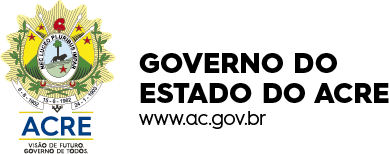 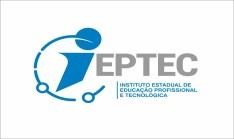 FICHA DE MATRÍCULA DO EDUCANDODADOS GERAISDADOS GERAISNome Completo:Nome Completo:Curso:Curso:Data de Nascimento:	/	/Data de Nascimento:	/	/RG:RG:Órgão Expedidor:	Data da Expedição da Identidade:Órgão Expedidor:	Data da Expedição da Identidade:CPF:CPF:Título de Eleitor:Título de Eleitor:Sexo:	( ) Masculino	( ) FemininoSexo:	( ) Masculino	( ) FemininoNacionalidade:Nacionalidade:Naturalidade:Naturalidade:Nome do Pai:Nome do Pai:Nome da Mãe:Nome da Mãe:Endereço:Endereço:Número:	Bairro:	CEP:Número:	Bairro:	CEP:Município:	Estado:Município:	Estado:Telefone:	Trab.:Telefone:	Trab.:Telefone Responsável:Telefone Responsável:E-mail:E-mail:Escolaridade:Escolaridade:Escola:Escola:Série:Turma:Tem Alergia Algum Remédio: (	) Sim  ( ) Não	Qual:Tem Alergia Algum Remédio: (	) Sim  ( ) Não	Qual:Tem Alguma Doença Grave: (	) Sim ( ) Não	Qual:Tem Alguma Doença Grave: (	) Sim ( ) Não	Qual:Como conheceu o IEPTEC:	Trabalha na área do curso? ( ) Sim ( ) NãoComo conheceu o IEPTEC:	Trabalha na área do curso? ( ) Sim ( ) NãoTrabalha: ( ) Sim ( ) Não	Local Onde Trabalha:Trabalha: ( ) Sim ( ) Não	Local Onde Trabalha:CENSO ESCOLARCENSO ESCOLARCor/raça:	 Branca	 Preta	 Parda	  Amarela	 Indígena	 Não declaradaCor/raça:	 Branca	 Preta	 Parda	  Amarela	 Indígena	 Não declaradaCertidão Civil:  Nascimento	 CasamentoCertidão Civil:  Nascimento	 CasamentoParticipa do programa bolsa família: (	) Sim	( ) NãoParticipa do programa bolsa família: (	) Sim	( ) NãoDeclaraçãoDeclaro que são verdadeiras todas as informações prestadas.Responsável pela MatrículaAssinatura do Educando(a)Assinatura da Secretaria EscolarRio Branco,	de	de 2022.